Year 5 Yearly Overview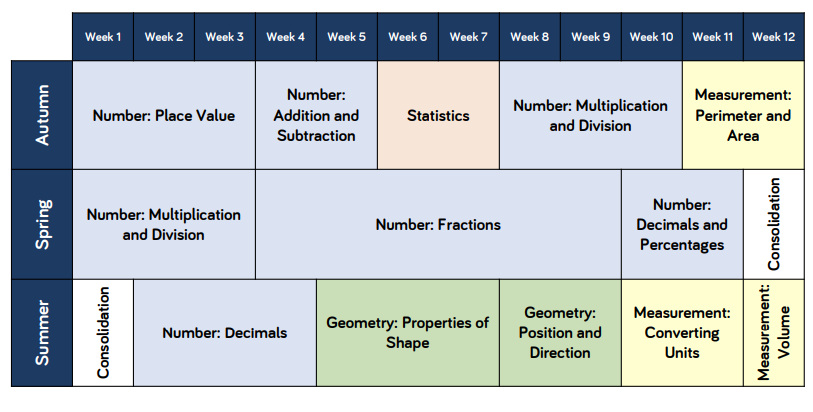 